                 20. MEĐUNARODNI TAEKWONDO TURNIR       ZA KADETE,JUNIORE I OLIMPIJSKE SENIORSKE        KATEGORIJE, TE POOMSAE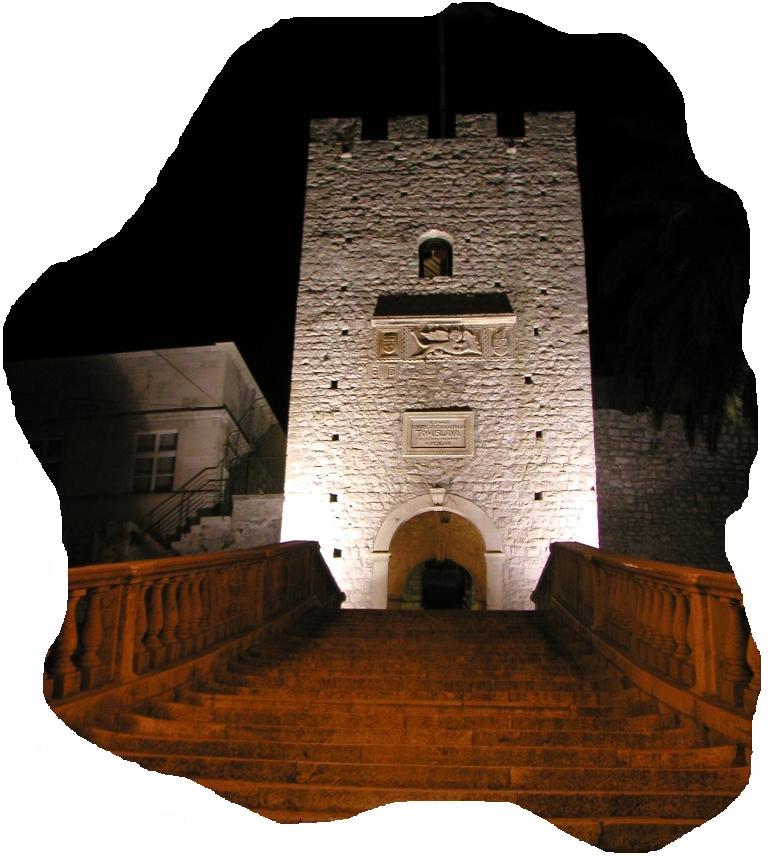 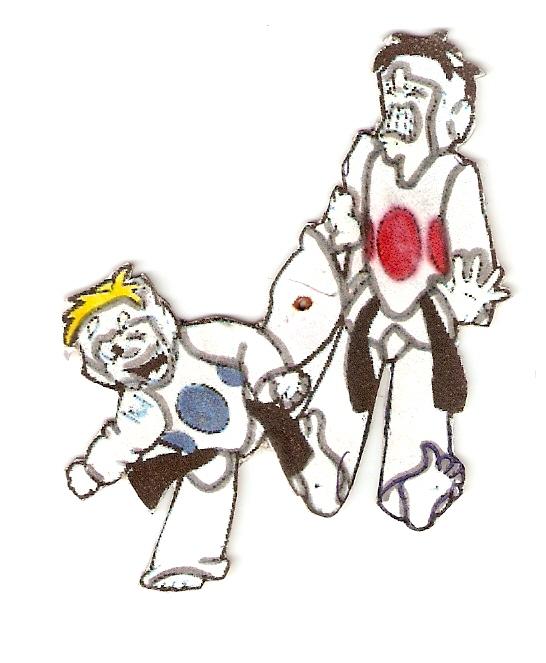 KORČULA  OPEN             2019.              KICK:            M1 (2008/2009), M2 (2010/2011)  i M3 (2012/2013)          Ž1  (2008/2009).  Ž2  (2010/2011)  i Ž3 (2012/2013)          NAPOMENA:         - NATJECANJE ĆE SE ODRŽATI NA DVA (2) BORILIŠTA I KORISTIT ĆE SE ELEKTRONSKI OKLOPI I KACIGE 